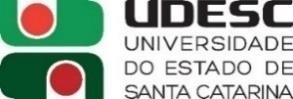 REQUERIMENTOCONDIÇÃO ESPECIAL PARA REALIZAÇÃO DE PROVAS 									, portador(a) do documento de identidade nº			CPF			, nascido em:    /    /     , residente e domiciliado(a) a Rua									, nº	,Bairro			,Cidade						,   Estado	, telefone:		(	)			,	candidato(a)	ao	cargo/área 	,	do      Centro      de      Ensino 	,	localizado	na	cidade	de 	requer a Vossa Senhoria condição especial para realização de prova do Processo Seletivo 02/2024.Assinale a sua opção:(	) Prova Ampliada:Fonte nº	/ Tipo de letra  	(	) Leitura de Prova(	) Transcrição da prova escrita(	) Intérprete de Libras(	) Outra Necessidade:  	Nestes Termos.Pede Deferimento. 	,	de	de 202__.Assinatura do Requerente